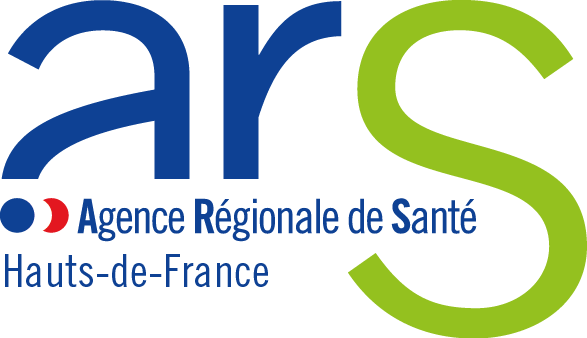 DOSSIER DE DEMANDE DE LABELLISATIONDES CONSULTATIONS MEMOIRE DE PROXIMITE LIBERALE (CMPL)Le présent dossier de candidature est à remplir par la consultation mémoire candidate.Il est à retourner accompagné des pièces complémentaires requises avant le 20 octobre 2023 à minuit à l’ARS des Hauts-de-France par courriel à l’adresse :ars-hdf-dos-planif-auto-contract@ars.sante.frPourront demander à faire l’objet d’une reconnaissance individuellement au titre des consultations mémoire de proximité libérales :-	les spécialistes en neurologie ;-	les spécialistes en gériatrie ;-	les spécialistes en psychiatrie ;-	les médecins spécialistes ou qualifiés en médecine générale titulaires d’une capacité de Gériatrie, diplôme d’université de médecine de la personne âgée. »Praticien demandant la reconnaissance individuelleNom Prénom : Nom du cabinet médical :Email : Téléphone :  Spécialité :Nom et adresse de la Consultation mémoire de territoire (CMT) de rattachement de la CMPL :DESCRIPTION de la CONSULTATION mémoire DE PROXIMITEOrganisation La consultation mémoire dispose-t-elle d’un accès à un hôpital de jour au sein de la filière gériatrique de rattachement ?   󠆺 OUI󠆺           NONUn accès au plateau technique d’imagerie cérébrale (scanner et IRM) et aux examens biologiques est-il organisé ?    ☐ OUI󠆺          ☐ NONAvec la consultation mémoire de territoire (CMT)	    ☐ OUI󠆺          ☐ NON(Si une convention est mise en place, merci de la joindre au dossier)Autre (Merci de détailler les organisations)Utilisation de la télémédecine/ Outil numérique :Utilisation télémédecine 	☐ OUI󠆺          ☐ NONSi oui, date de démarrage :Nombre de téléconsultations réalisées : Nombre de télé expertises réalisées : 	Activités« La consultation mémoire de proximité doit avoir une file active d’au moins 50 nouveaux patients ayant fait l’objet d’une évaluation neurocognitive constatée au cours des douze mois de l’année précédant la reconnaissance par l’ARS. »Joindre une extraction des données patients de 2021/2022 de la BNA pour la consultation déjà en place.Données d’activité 2021-2022 de la consultation mémoire de proximitéPatientèle 2021-2022 (sur le total des patients vus sur l’année en consultation externe et hôpital de jour)Provenance des patients 2021-2022FORMATIONS« Le praticien assurant la consultation est soumis aux mêmes exigences de qualification et de formation que les médecins des consultations mémoire de territoire. Il est incité à suivre des formations spécialisées (ex : DIU). Il participe à des formations continues sur la maladie d’Alzheimer et les maladies apparentées. ».Participation aux formations, journées d’interventions organisées par le CMRR, CMT…      OUI󠆺           NON     Si oui, nombre de participations/an :COMMENTAIRES COMPLEMENTAIRESModalités d’accès à la consultation :Modalités de prise de rendez-vous :Délai d’attente moyen pour une première consultation 2022 :20212022Nombre total de consultations mémoire Nombre de patients différents vus au moins une fois dans l’année (file active)Nombre de nouveaux patients ayant fait l’objet d’une évaluation dans l’annéeNombre de patients adressés au CMRRNombre de patients adressés à la CMTNombre de patients adressés en hôpital de jour 20212022Répartition par âge (moins de 65 ans et 65 ans et plus)Sex ratioRépartition par diagnosticRépartition des MMS (30, 25 à 29, 20 à 24, 15 à 19, moins de 15, MMS impossible ou non fait)Adresseurs en nombre de patients20212022Médecins libérauxEHPAD Autres